Пространственно-развивающая среда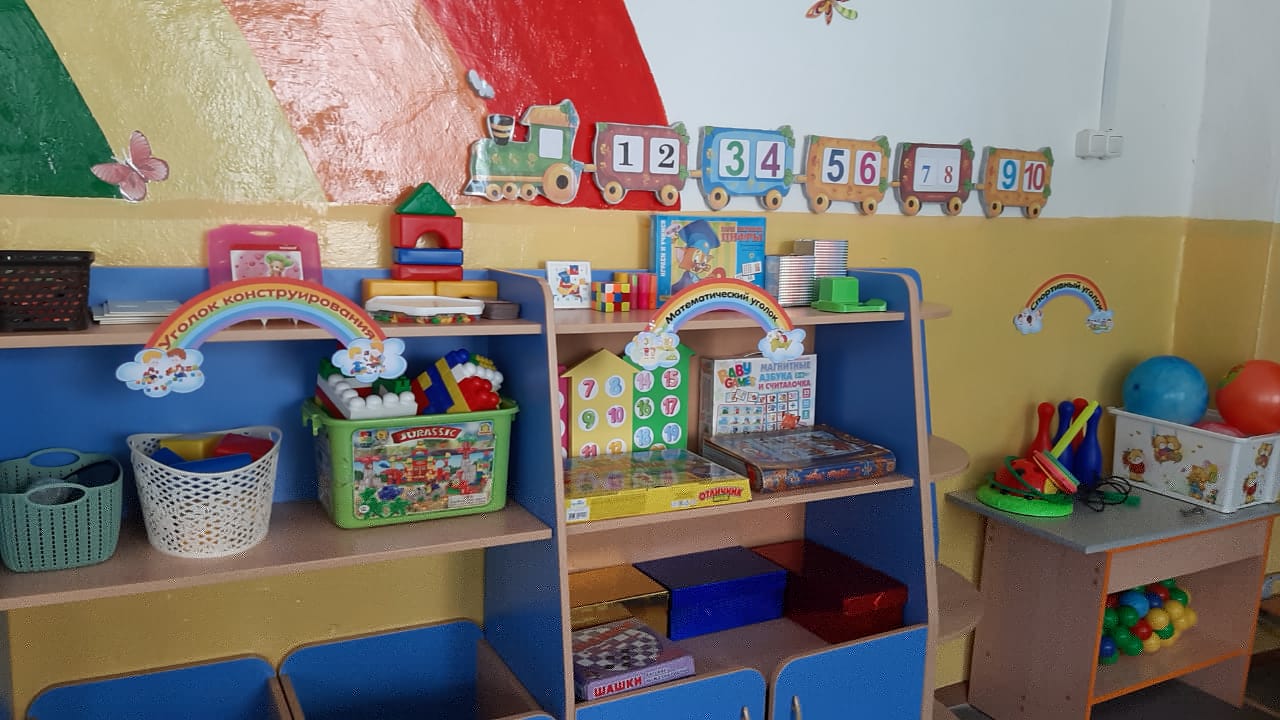 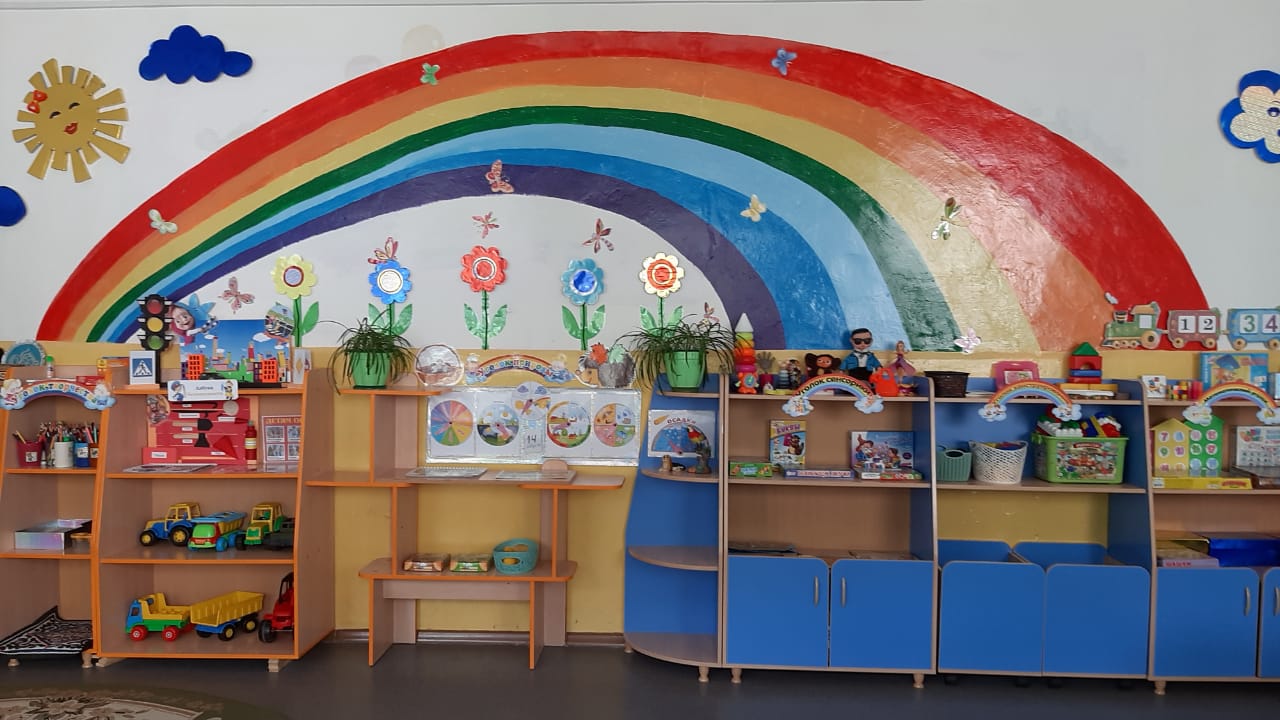 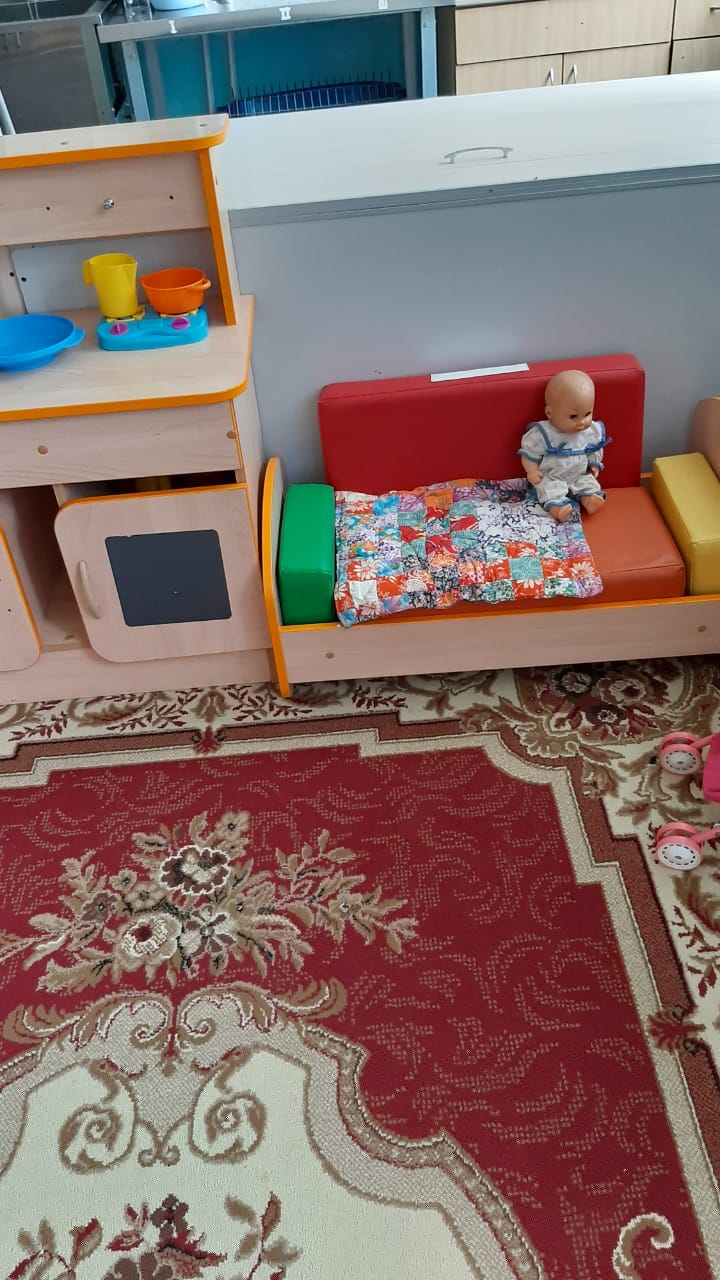 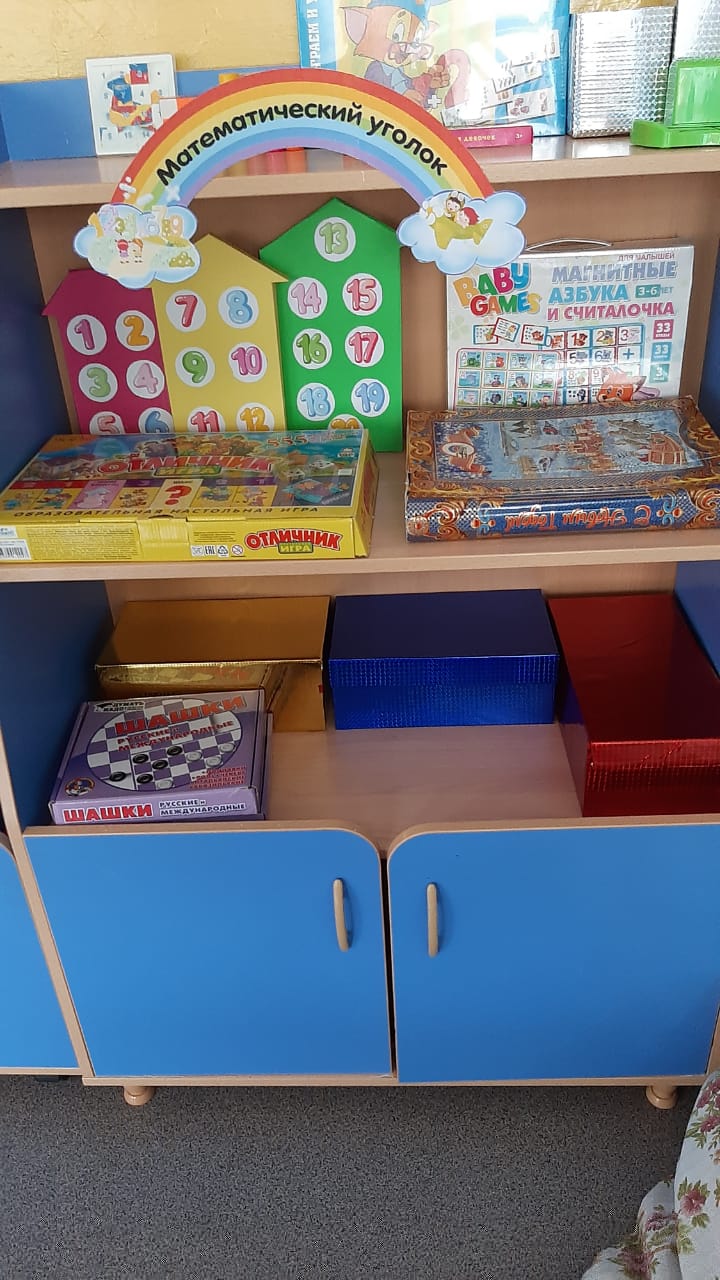 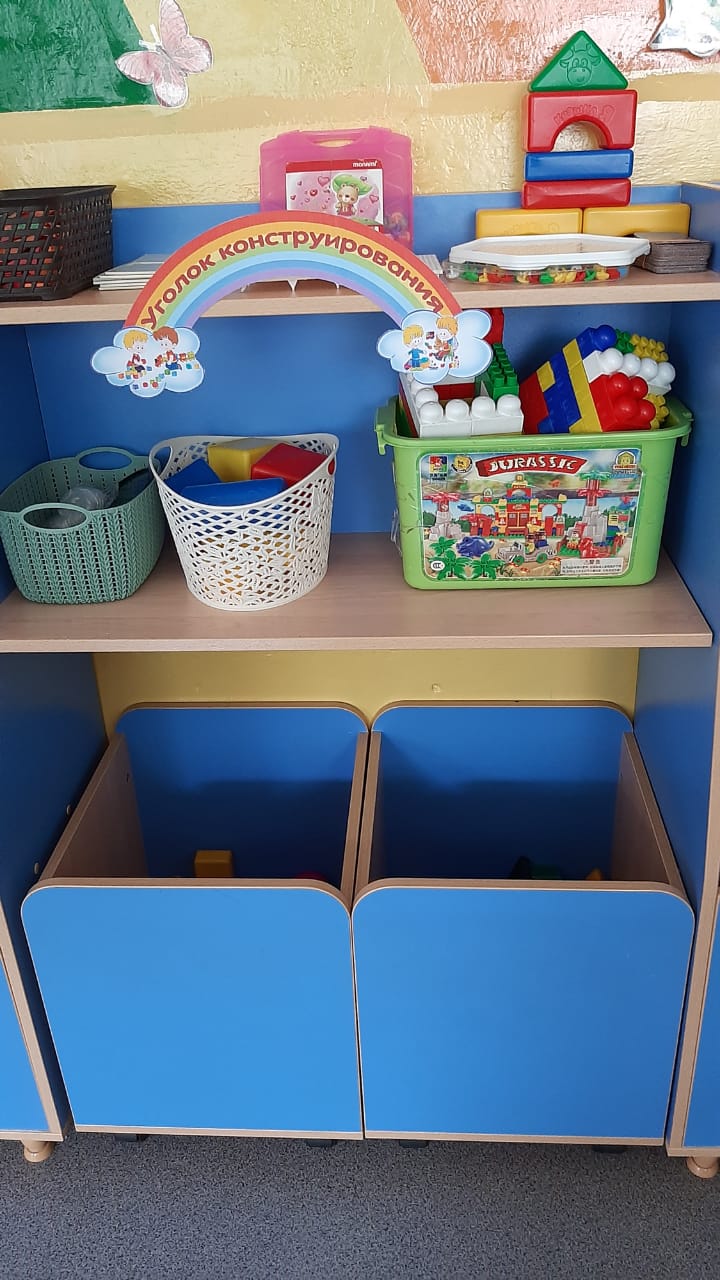 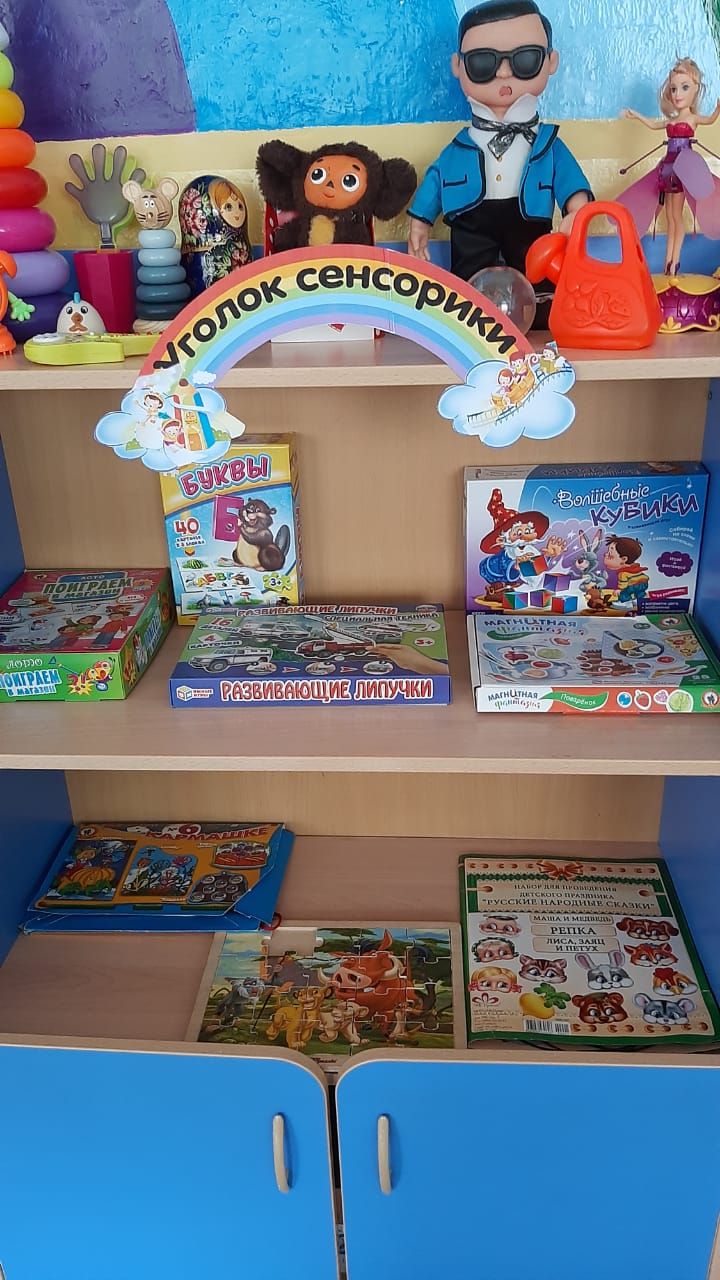 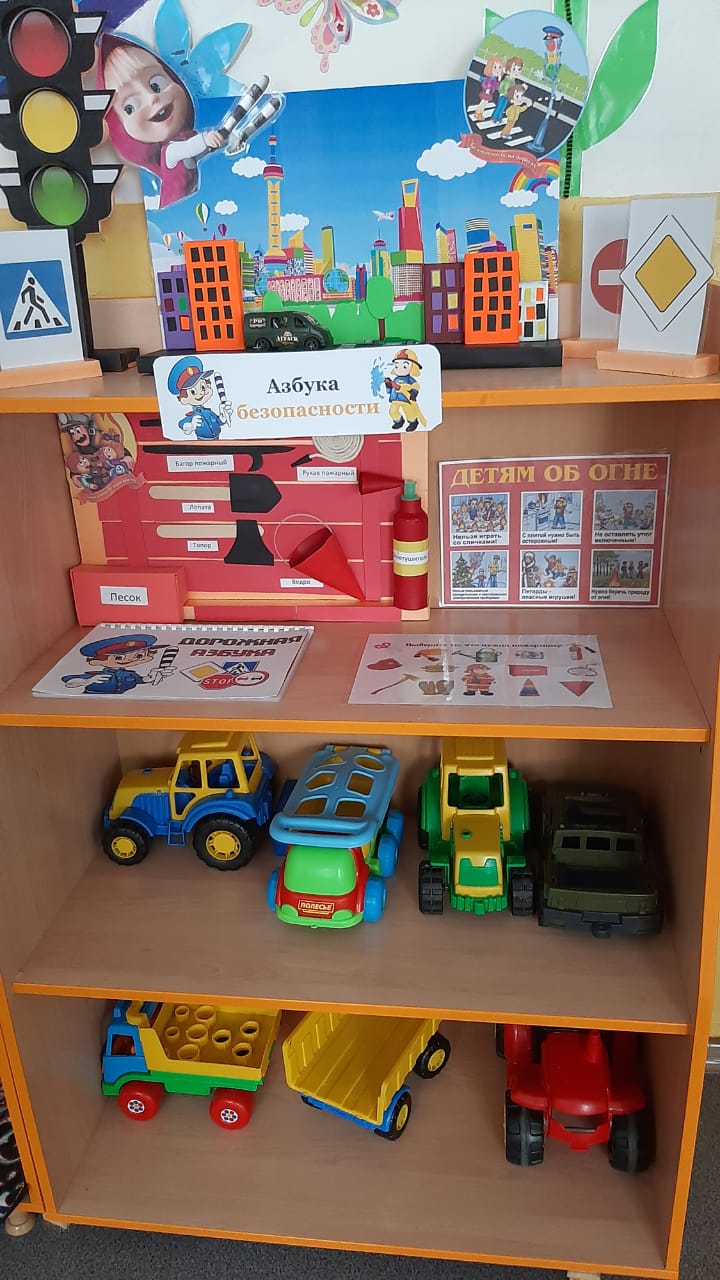 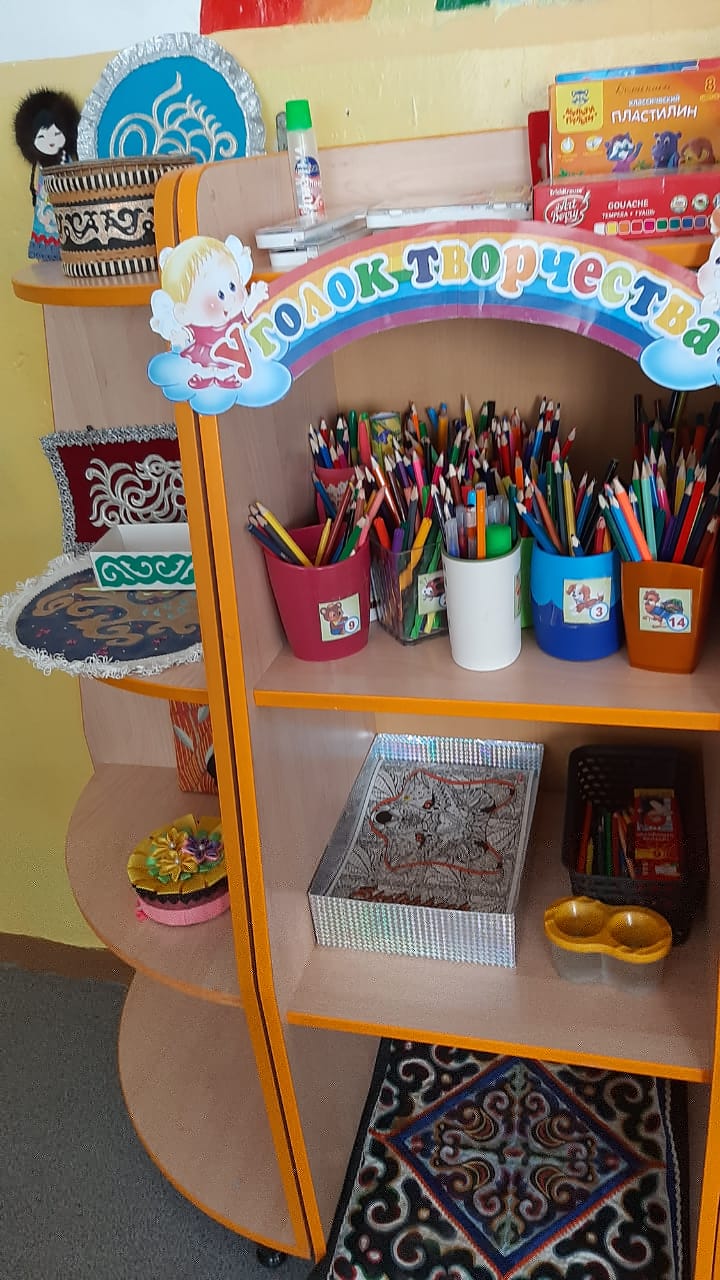 